OBEC VLASTIBOŘICE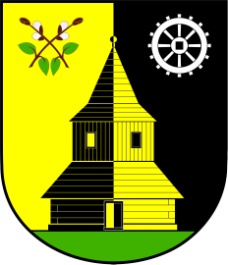 Vlastibořice 23, 463 44  | info@vlastiborice.cz | www.vlastiborice.cz | Tel.: +420485 146 025OBEC VLASTIBOŘICEZASTUPITELSTVO OBCE VLASTIBOŘICEObecně závazná vyhláška č. 1/2020kterou se zrušuje Obecně závazná vyhláška č. 3/2019, o stanovení systému shromažďování, sběru, přepravy, třídění, využívání a odstraňování komunálních odpadů na území obce Vlastibořice.	Zastupitelstvo obce Vlastibořice se na svém zasedání dne 12. 2. 2020 usnesením č.7/2020 usneslo vydat v souladu s ustanovením § 84 odst. 2 písm. h) zákona č. 128/2000 Sb., o obcích (obecní zřízení), ve znění pozdějších předpisů, tuto obecně závaznou vyhlášku:Čl. 1Zrušovací ustanoveníZrušuje se Obecně závazná vyhláška č. 3/2019, o stanovení systému shromažďování, sběru, přepravy, třídění, využívání a odstraňování komunálních odpadů na území obce Vlastibořice, ze dne 13. 11. 2019.Čl. 2ÚčinnostTato obecně závazná vyhláška nabývá účinnosti patnáctým dnem po dni jejího vyhlášení.Vyvěšeno na úřední desce obecního úřadu dne:Zveřejnění bylo shodně provedeno způsobem umožňujícím dálkový přístup. Sejmuto z úřední desky obecního úřadu dne:         ………………………………..…………………………………Dušan KoutníkmístostarostaBc. Jana Hartlová starostka